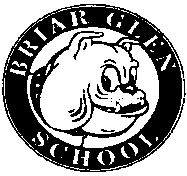 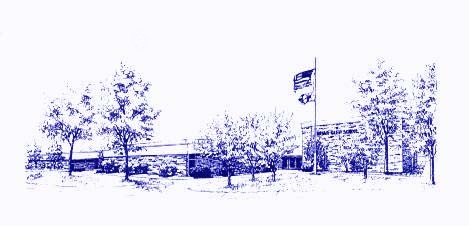 Call to Order:  Co-President Billy Cruz called the meeting to order at 7:01 pm.  Attendees:  Billy Cruz (Co-President), Lyndi Bowers (Co-President), Amber Norman (Treasurer), Suzanne Kimmerly (Secretary), Mitch Dubinsky, Brianna Garcia (Teacher Rep.), Rachel Butryn, Sarah Gemmel, Christyn Esposito, Meghan Menconi, Sarah Palazzolo, Sarah Frega, Dana Early, Christine Schwemin, Carla Schmidt, Clare Van Wetering, Nicole Lenocker, Helen Brewer, Bob Alexander, Joanna Inserra, Lisa Esposito, Jen Schubert, Caroline Stauber, Letty Lilly, Lana SurminTreasurer’s Report:  Bank Accounts 07/01/23 through 09/20/23Totals for all accounts:  $20,410.51, Checking $19,909.46, Savings $501.05Notable Income:  Bank Interest: $0.97, Bulldog Run: $343.00, PTC Fees: $2,895.47Expenses: Kindergarten Playdate: (pending), Monster Mash: $500.00, Ice Cream Social: $1,395.00, PTC Operating Costs: $213.28Budget: 2023-2024 Budget was presented by the PTC Board.  Discussion was had about PTC fees and the possibility of them being a set price per family for the future.  Discussion was had about the Trivia Night line item and whether the $2,000 should be allocated elsewhere in the budget.  Jenny Schubert motioned to approve the budget, Clare Van Wetering seconded the motion.  The budget was approved by the majority of the PTC.  One attendee abstained.  May Meeting Minutes: Nicole Lenocker motioned to approve the May Meeting Minutes, Letty Lilly seconded the motion.  May Meeting Minutes were approved unanimously.President’s Report: There is nothing to report at this time.Principal’s Report: MAP tests are complete.  Boosterthon kick-off will be October 2nd.  Students wrote Thank You cards for items added to the school’s sensory bins thanks to the fundraising of the Boosterthon from last school year.  WATCH DOGS will start up on October 13th.  This provides opportunities for male role models to come into the school to work with students.  There will be information in Mr. Dubinsky’s Newsletter this week.  It will take place on Mondays and Fridays.  5th Grade Outdoor Education is back this year.  It will be Tuesday, October 10th, in Ingelside, Illinois at YMCA Camp Duncan.  Briar Glen’s Lockdown Drill will be October 5th with the Wheaton Police Department.  There are a lot of new staff this year and the energy and positivity is starting the school year off right.  Mr. Dubinsky discussed the Citizen’s Advisory Council and the need for two parents to participate.  There are three meetings: October 23rd, February 5th, and April 8th that will take place at the district office.Teacher’s Report: Brianna Garcia shared that the start of the school year has been great and thanked the families for their support.Ice Cream Social: Occurred on the day before school and was well attended.  Kindergarten Playdate: Previously known as the “Kindergarten Tea,” took place on Saturday, September 9th on the Briar Glen playground.  The event was well attended in comparison to years past with about 40 people.  Snacks and juice boxes were provided.  Boosterthon Fun Run: Rachel Butryn and Karli Sherlag brought in Christyn Esposito and Michaela Navarro to help this year.  Kick-off will occur on October 2nd in school.  Teachers will show videos to pump of the students during the school day.  The event will take place on Friday, October 13th, at 10:00 for Preschool(AM)-5th grade and 12:45 for Preschool(PM).  Our goal is $25,000 this year.  At this time, there is no set item for the funds to go towards, but teachers did suggest using some of the funds for items for their classroom.  Monster Mash: This year, the Monster Mash will be at Glen Crest on Friday, October 27th.  Lee Cuculich and Emily Eagen will take over the Monster Mash after this school year.  A sign-up genius for volunteers and donations will be coming out by next week.  Payment will be taken through MySchoolBucks or at the door the day of the event.  Popcorn and drinks will be provided.  Wristbands will be sent home to those who pay upfront, prior to the dance.  Anyone who would like to attend but are unable to afford it, should reach out to Mitch Dubinsky or Kristin Payne.School Supply Kits: We sold 101 school supply kits to start this school year.  They were delivered directly to the classroom.  Going forward, we may allow families to pick up kits prior to the start of the school year for those families that prefer to label items ahead of time.  Next year, there will be labels that you can order, as well as water bottles in school colors.  This year, we will advertise School Supply Kits to incoming Kindergarten parents at the parent night in the spring.Picture Day: Will be next Wednesday, September 27th.  Book Fair: Will most likely take place the week of November 13th-16th.Miscellaneous: We are looking for volunteers for committee to review the PTC By-Laws to update.  We need at least 3 members.Next PTC Meeting: October 19, 2023Respectfully submitted,Suzanne Kimmerly